РОССИЙСКАЯ ФЕДЕРАЦИЯСвердловская областьДУМА ПЫШМИНСКОГО ГОРОДСКОГО ОКРУГА(7 созыв, 26 заседание)Р Е Ш Е Н И Еот 31 января 2024 г.   № 122   пгт. ПышмаОб утверждении состава Молодежной Думы  Думы Пышминского городского округа            В соответствии с Федеральным законом от 06.10.2003 № 131-ФЗ «Об общих принципах организации местного самоуправления в Российской Федерации», Федеральным законом от 30.12.2020 № 489-ФЗ «О молодежной политике в Российской Федерации», Положением и Регламентом Молодежной Думы Пышминского городского округа, утвержденными решением Думы Пышминского городского округа от 31 мая 2023 № 70,  Дума Пышминского городского округа РЕШИЛА:1. Утвердить персональный состав депутатов Молодежной Думы Пышминского городского округа (прилагается).2.  Настоящее Решение вступает в силу со дня подписания.Председатель Думы Пышминского городского округа                                                С.С. Фоминых                                                                                           Приложение                                                                           к решению Думы Пышминского                                                                                     городского округа                                                                                        от 31.01.2024 № 122Состав молодежной Думы Пышминского городского округа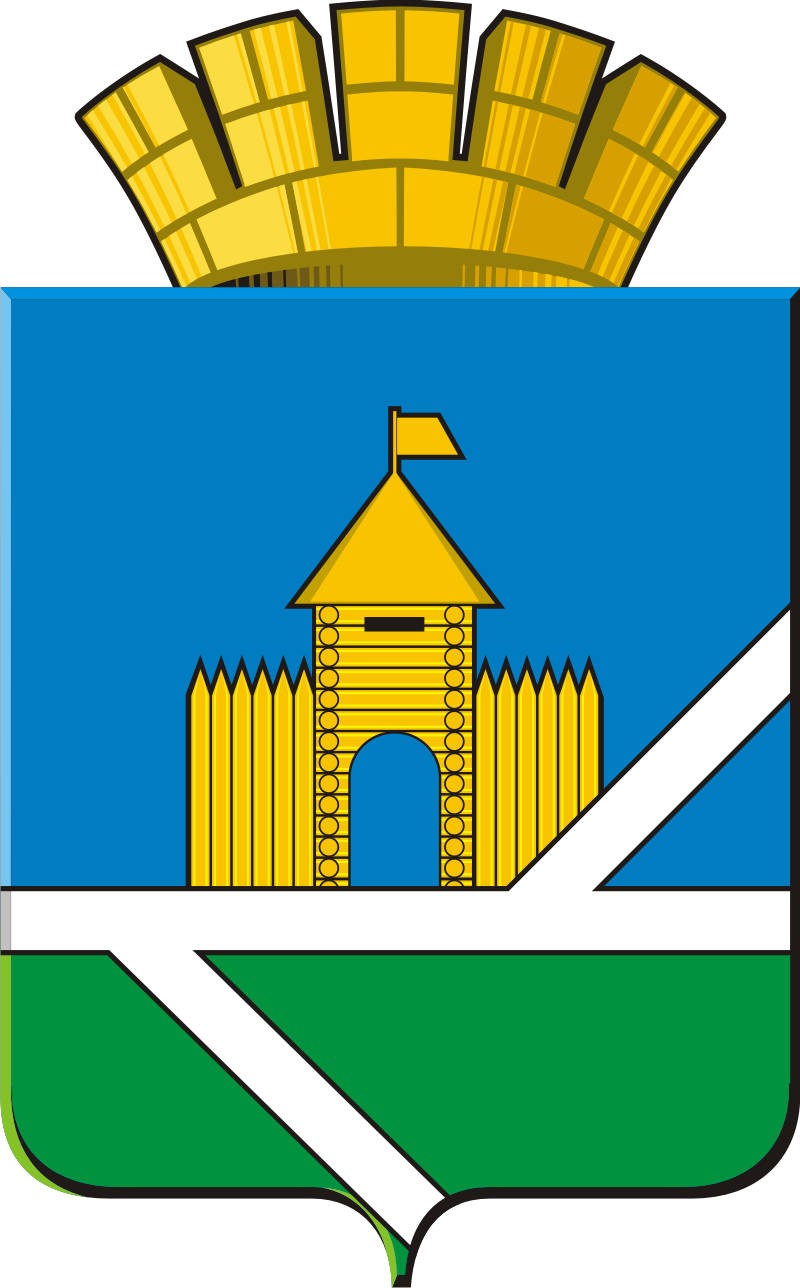 